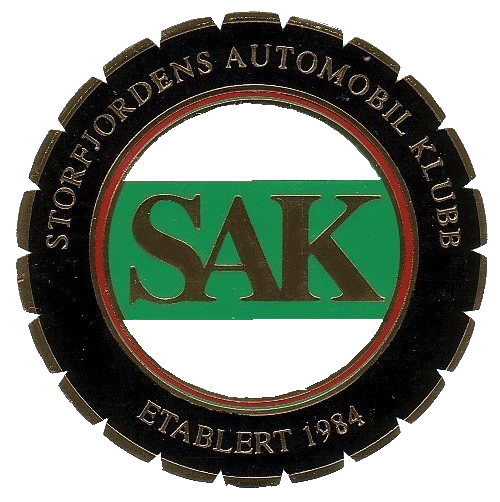 


Reg.nr :    _______________   
Årsmodell: ______________		
Bilmerke:_________________________  Modell:____________________________________

Type 1):_________________________________ 1)Sedan/Coupè/Cabriolet/Roadster/Buss/Last/Motorsykkel/Annet;skriv


Motor:  HK____________   Ant cyl:____   Vol:____________   


Eier: ________________________   Kommune:_______________ Mob.__________________ 


Første eier:  ___________________________  Sted: __________________________________
Restaureringer:_________________________________________________________________
______________________________________________________________________________
______________________________________________________________________________

Historie:_______________________________________________________________________  ______________________________________________________________________________
______________________________________________________________________________
Info om biltype/modell/utrustning/tilleggsutstyr:_____________________________________
______________________________________________________________________________
______________________________________________________________________________
______________________________________________________________________________

